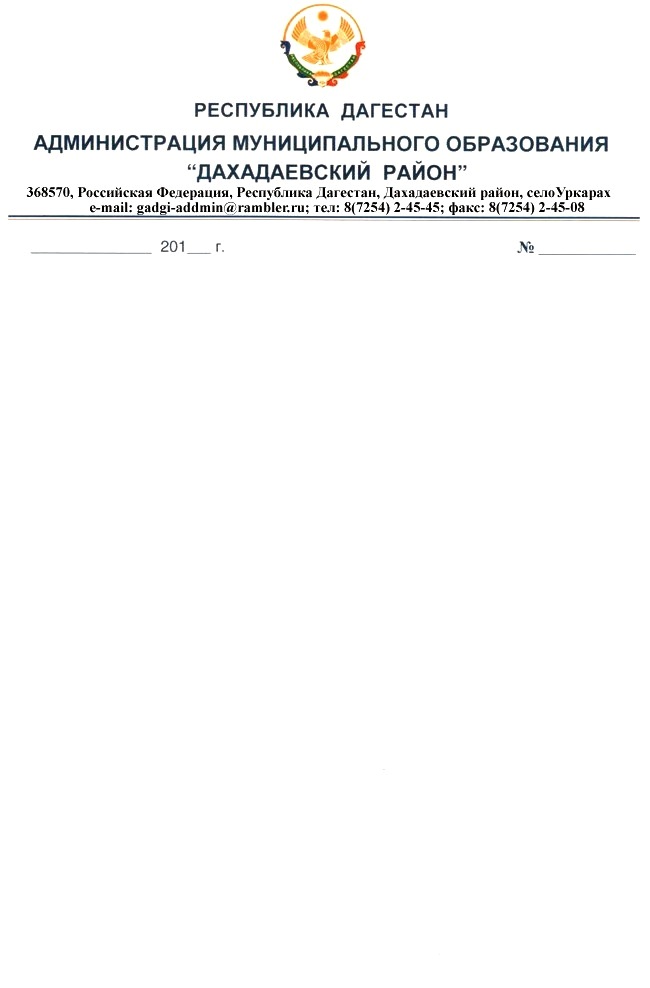 12.09. 2014  г.                                                                                             № 180-рР А С П О Р Я Ж Е Н И Е
Об утверждении Положения и состава межведомственной комиссии при Администрации   МО «Дахадаевский район» по легализации «теневой» заработной платы
       В  целях усиления контроля за исполнением требований действующего трудового законодательства в части своевременной  и полной выплаты заработной платы, легализации доходов физических лиц, и  планом мероприятий по мобилизации доходов, утвержденного 07.05.2013 года Председателем Правительства РФ, обеспечению своевременного полного внесения налоговых и других обязательных платежей в бюджеты всех уровней и внебюджетные фонды, руководствуясь Уставом МО «Дахадаевский район»,Принять предложение ГУ  ОПФР по РД в Дахадаевском районе о создании межведомственной комиссии по легализации «теневой» заработной платы.Утвердить Положение о межведомственной комиссии при Администрации  МО «Дахадаевский  район» по легализации «теневой» заработной платы,   согласно приложению   № 1.     3. Утвердить состав межведомственной комиссии при Администрации МО «Дахадаевский район» по легализации «теневой» заработной платы,  согласно приложению № 2.    4. Настоящее распоряжение разместить на официальном сайте МО «Дахадаевский район» и в газете «Сельская жизнь».    5. Контроль за исполнением настоящего распоряжения возложить на заместителя Главы Администрации Раджабова Р.К.Глава                                                                                      Д.Омаров


Приложение № 1
к распоряжению Главы Администрации 
МО «Дахадаевский район»  от «___» июля 2014 г. №___р Положение 
о межведомственной комиссии при Администрации МО «Дахадаевский район»  по легализации «теневой» заработной платы 1. Общие положения
1.1. Межведомственная комиссия по легализации «теневой» заработной платы образуется с целью координации деятельности органов местного самоуправления и территориальных органов федерального органа исполнительной власти для обеспечения системного подхода в вопросах пресечения выплат заработной платы «в конвертах», нарушений налогового законодательства при выплате заработной платы на предприятиях,  учреждениях, организациях  расположенных на МО «Дахадаевский район»1.2. Межведомственная комиссия является постоянно действующим органом и осуществляет свою деятельность во взаимодействии с органами местного самоуправления и территориальных органов федерального органа исполнительной, исполнительными органами государственной власти и организациями района.1.3. Межведомственная комиссия в своей деятельности руководствуется Конституцией Российской Федерации, законодательными и нормативными правовыми актами Российской Федерации, Республики Дагестан, а также настоящим Положением.1.4. Решение вопросов о создании, ликвидации межведомственной комиссии, утверждении Положения о межведомственной комиссии и внесении изменений в Положение, о составе и изменении в составе межведомственной комиссии относится к компетенции Главы Администрации МО «Дахадаевский район».Включение в состав межведомственной комиссии представителей государственных органов и общественных объединений осуществляется по согласованию с руководителями соответствующих территориальных органов государственной власти и общественных объединений.
1.5. Межведомственная комиссия утверждается в составе председателя комиссии, заместителя председателя комиссии, секретаря комиссии и членов комиссии.   2. Полномочия и задачи межведомственной комиссии.
2.1. Полномочия межведомственной комиссии:
- осуществление контроля за исполнением трудового законодательства в части своевременной и полной выплаты заработной платы работодателями (организациями и индивидуальными предпринимателями), осуществляющими деятельность на территории МО «Дахадаевский район»;-  доведения уровня заработной платы до установленного на территории Республики Дагестан прожиточного минимума;- рассмотрение вопросов, связанных с легализацией «теневой» заработной платы и пресечением деятельности работодателей по выплате заработной плате в «конвертах» на территории МО «Дахадаевский район»; - осуществление контроля за исполнением принятых межведомственной комиссией решений.

2.2. В целях реализации указанных полномочий межведомственная комиссия вправе:

- запрашивать информацию, необходимую для рассмотрения вопросов, включаемых в повестку заседания межведомственной комиссии;- приглашать на заседание и заслушивать руководителей организаций и индивидуальных предпринимателей, осуществляющих выплату заработной платы ниже величины прожиточного уровня;- запрашивать от работодателей, приглашенных на заседание межведомственной комиссии копии документов, подтверждающих выполнение решений межведомственной комиссии;
-  по результатам рассмотрения вопросов, направлять уполномоченным должностным лицам сведения для применения в установленном порядке мер ответственности к лицам, допустившим нарушения трудового и (или) налогового законодательства;
- принимать решения о проведении совместных мероприятий направленных на предупреждение и (или) пресечение нарушений в сфере выплаты заработной платы и налогового законодательства, в том числе и отношении работодателей, уклоняющихся от исполнения решений межведомственной комиссии.  2.3. Основными задачами межведомственной комиссии являются:
- подготовка предложений, направленных на развитие экономического потенциала МО «Дахадаевский    район»; - повышение уровня поступления налогов и других обязательных платежей в бюджет муниципального образования; - своевременное принятие мер по недопущению фактов уклонения от уплаты налогов в бюджет района; - разработка мер по погашению задолженности крупными должниками из числа организаций, расположенных на территории муниципального образования «Дахадаевский район»;
- выработка предложений по установлению ставок по налогам;
- рассмотрение ходатайств о предоставлении льгот по уплате налогов, в части зачисления в бюджет МО «Дахадаевский район»; - участие в работе по реструктуризации задолженности по налогам и сборам, а также пеням и штрафам, проводимой в соответствии с решениями органов местного самоуправления;
- рассмотрение иных вопросов, связанных с реализацией налоговой политики на территории МО «Дахадаевский район».3.  Права межведомственной комиссии
В целях реализации возложенных задач межведомственная комиссия имеет право:

- запрашивать от органов местного самоуправления и организаций, расположенных на территории МО «Дахадаевский район», независимо от форм собственности, информационные и иные материалы по вопросам, входящим в компетенцию межведомственной комиссии; - приглашать на заседания межведомственной комиссии органы местного самоуправления, а также руководителей организаций, независимо от форм собственности;
- заслушивать (по согласованию) руководителей организаций, независимо от форм собственности, по вопросам:уплаты налогов и погашения задолженности в бюджеты всех уровней;уплаты арендной платы за земельные участки и погашение задолженности в бюджет района; эффективности использования высвобождающихся средств, при предоставлении льгот по уплате налогов, в соответствии с действующим законодательством;перспективного развития организаций и исполнения ранее принятых решений межведомственной комиссии;- запрашивать от организаций и налоговых органов информацию о налоговых поступлениях;
- вносить предложения Главе Администрации МО «Дахадаевский район» для направления в  районное Собрание депутатов  в порядке законодательной инициативы по установлению ставок налогов и сборов и предоставлению льгот по уплате налогов в части зачисления в бюджет МО «Дахадаевский район».4. Организация работы межведомственной комиссии.
4.1. Формой работы межведомственной комиссии являются заседания комиссии, проводимые по мере необходимости, но не реже 1 раза в квартал.
4.2. Межведомственная комиссия правомочна проводить заседания, если на нем присутствует не менее половины от общего числа ее членов. 
4.3. Решение межведомственной комиссии принимается большинством голосов от числа присутствующих на заседании членов комиссии. 4.4. Заседание межведомственной комиссии ведет председатель комиссии. В отсутствие председателя заседание межведомственной комиссии ведет - заместитель председателя комиссии.
4.5. Дата проведения, повестка заседания межведомственной комиссии и перечень приглашенных лиц определяются председателем межведомственной комиссии не позднее 7 календарных дней до предполагаемой даты заседания межведомственной комиссии.
4.6. По результатам рассмотрения вопросов, межведомственная комиссия выносит решение. 
4.7. Решение межведомственной комиссии оформляется протоколом. Протокол заседания Комиссии подписывается председателем комиссии и секретарем комиссии. 4.8. Принятое межведомственной комиссией решение направляется членам комиссии и заинтересованным организациям (индивидуальным предпринимателям).
4.9. Информация о работе и о результатах деятельности межведомственной комиссии может быть опубликована в средствах массовой информации.Приложение № 2
к распоряжению Главы Администрации 
МО «Дахадаевский район»  от «___» июля 2014 г. №___р Состав
межведомственной комиссии при Администрации МО «Дахадаевский район» по легализации «теневой» заработной платыРаджабов Р.К. – председатель комиссии, заместитель Главы Администрации;Абакаров М.И. – заместитель председателя комиссии, начальник отдела экономики Администрации;Рабаданов С.Р. – секретарь комиссии, ведущий специалист отдела экономики;                                                          Члены комиссии:Зайпуллаев А.А., заместитель Главы Администрации-председатель комитета Администрации по управлению муниципальным имуществом;Исаев Н.А. – начальник МВД РФ по Дахадаевскому району (по согласованию);Раджабов М.Р., начальник ГУ ОПФР РФ по РД в Дахадаевском районе (по согласованию);Бахмудов Н.Р., начальник финансового управления Администрации;Гаджимамаев Н.Г., директор ГКУ ЦЗН в МО «Дахадаевский район» (по согласованию);_________________________, ______________________МРИ ФНС России №4 по РД (по согласованию);Курбанов М-Г.М., уполномоченный представитель ГУ регионального отделения ФСС РФ по РД в Дахадаевском районе (по согласованию).